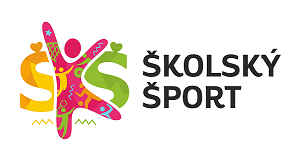 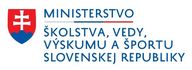 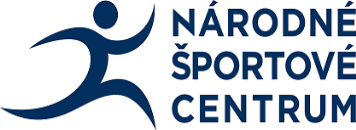 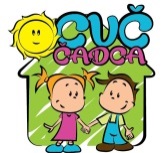 										CVČ-TVŠ-214/2023PROPOZÍCIE OKRESNÉHO KOLA v bedmintone SŠpre školský rok 2023/2024Dátum, miesto : 17.10.2023Propozície vystavil : Zuzana Grochalová  - CVČ Čadca			 Mgr. Mária Čamborová                                                                                                          riad. CVČ                               Vyhlasovateľ:Ministerstvo školstva, vedy, výskumu a športu SROrganizátor :CVČ Čadca – z poverenia RÚŠS v ŽilineTermín a miesto:26. október 2023 /štvrtok/  Telocvičňa OA D. M. Janotu ČadcaKategórie:žiaci a žiačky SŠ nar. 01.01.2003 - 31.12.2009Účastníci:3-členné družstvo v každej kategórii + pedagogický pracovníkPodmienka účasti:Riadne a včas: prihlásiť sa cez www.sutaze.skolskysport.sk – vložiť súpisku do 24.10.2023  potvrdiť účasť a počet účastníkov aj telefonicky na č. t. 0907813032 (Grochalová) do 24.10.2023 kvôli zabezpečeniu občerstveniaPrezentácia:od 08.00 do 08.15 hod. v mieste konania podujatiaPri prezentácii odovzdať:súpisku s uvedením mena a priezviska, dátumom narodenia, vytlačenú z www.sutaze.skolskysport.sk podpísanú vedením školyŽrebovanie:Žrebovanie sa uskutoční na porade vedúcich pred turnajom.Predpis :Hrá sa podľa pravidiel bedmintonu.Hrací systém:Hrá sa systémom „každý s každým“.Výstroj:Súťažiaci hrajú v oblečení i obuvi vhodnej na hru.Hodnotenie:Družstvá, ktoré sa umiestnia na prvých troch miestach, získajú diplomy a poháre.Postup:Víťazné družstvo v každej kategórii postupuje do krajského kola.Kontaktná osoba:Zuzana Grochalová – CVČ Čadca – 0907 813 032prieckovazuzana@gmail.comRozhodcovia:zabezpečí organizátor Financovanie:Cestovné hradí vysielajúca škola, občerstvenie zabezpečí organizátor.Poistenie:Účastníci štartujú na vlastné individuálne poistenie. Každý účastník musí mať so sebou preukaz poistenca. Za bezpečnosť a zdravotnú spôsobilosť účastníkov zodpovedá vysielajúca škola, za dodržiavanie organizačných pokynov ku súťaži zodpovedá poverený pedagóg vysielajúcej školy.Zdravotná služba:zabezpečí organizátor turnajaUpozornenie:Organizátor si vyhradzuje právo na zmenu v propozíciách. Prípadnú zmenu organizátor oznámi vedúcim družstiev na porade vedúcich. Za odložené veci organizátor nezodpovedá! Časový rozpis:8.00 – 8.15 hod.        prezentácia8.15 – 8.30 hod.        porada vedúcich družstiev8.30 hod.                  zahájenie turnaja                                    Poradie stretnutí:podľa vyžrebovaniaOdborný garant súťaže: